Re-training CA academic staff on IBDA by EU experts in CA partner HEIs - TAJIKISTAN – MAY/JUNE 2022Document Title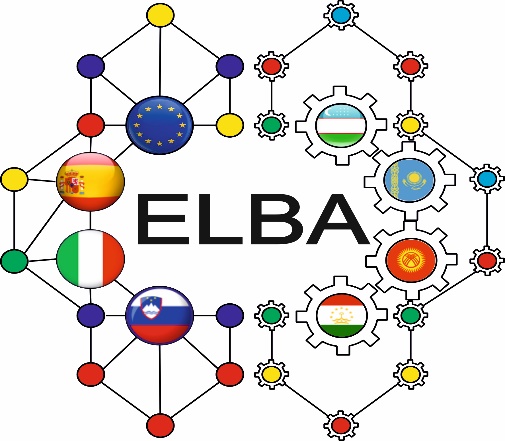 Establishment of training and research centers and courses development on intelligent big data analysis in Central Asia-ELBA610170-EPP-1-2019-1-ES-EPPKA2-CBHE-JPLogisticsTo be conducted at Technological University of Tajikistan.From May 30th, 2022 to June 3rd, 2022Location:  Technological University of Tajikistan, 63/3 N. Karabaev Str, DushanbeRooms & Hours:Auditorium 1/206 (Building #1, 2nd floor)Wireless NetworkTo be announcedZoom LinksFor those ELBA participants who cannot join the retraining event, we have prepared the following Zoom connection. All CA partners will be able to join the workshops and sessions that are scheduled for 30th May – 3 June, 2022  at the TUT:TUT is inviting you to a scheduled Zoom meeting.Topic: ELBA – Retraining seminars, IBDATime: May 30, 2022 09:00 Dushanbe        Every day, until Jun 3, 2022, 5 occurrence(s)        May 30, 2022 09:00        May 31, 2022 09:00        Jun 1, 2022 09:00        Jun 2, 2022 09:00        Jun 3, 2022 09:00Join Zoom Meeting:https://upr-si.zoom.us/j/81442620864?pwd=YURGOTdWYWZidS9DZUVQdzRZTTdPUT09 Meeting ID: 814 4262 0864Passcode: 123456Installation instructionsInstall VirtualBox in your laptops (https://www.virtualbox.org/). Ideally, you should have at least 6Gb RAM (10GB recommended for Windows 10/11 settings) and 20GB space in disk. Install also VirtualBox Oracle VM VirtualBox Extension Pack (which supports USB devices and other services): https://download.virtualbox.org/virtualbox/6.1.34/Oracle_VM_VirtualBox_Extension_Pack-6.1.34.vbox-extpackInstall a vanilla Ubuntu installation from the official server: Users using any flavor of Linux should be OK with no prerequisite additional installations.Install the WEKA Data Mining Toolbox on your machine. You may find the installation instructions here:
https://waikato.github.io/weka-wiki/downloading_weka/#developer-version 
(we will be using the Developer Version of WEKA).ProfessorsThe retraining organized by the University of Primorska will be run by two professors:Assist. prof. Branko Kavšek, PhD. Assistant Professor in Computer Science at The Faculty of Mathematics, Natural Sciences and Information Technologies (UP FAMNIT) – University of Primorska in Koper and Researcher at the Artificial Intelligence Laboratory (AI LAB) – “Jožef Stefan” Institute in Ljubljana.His research includes machine learning, data mining, association rules, graphs, time-series and data analysis in general. He closely collaborates with researchers from the Artificial Intelligence Laboratory and the Department of Information Sciences and Technologies.He teaches courses Formal Languages and Computability, Introduction to Machine Learning and Data Mining, and Intelligent Systems to both undergraduate and master’s students at the university where he is the coordinator of the undergraduate study program Computer Science and vice head of the Department of Information Sciences and Technologies.Assoc. prof. Jernej Vičič, PhD. Associate Professor in Computer Science at The Faculty of Mathematics, Natural Sciences and Information Technologies (UP FAMNIT) – University of Primorska, and Senior Researcher at the Research Centre of the Slovenian Academy of Sciences and Arts. He received PhD in Computer Science at University of Ljubljana, Faculty of Computer Science and Informatics with thesis "A Fast Implementation of Rules Based Machine Translation Systems for Similar Natural Languages" in August 2012.He is the head of the Blockchain and Language Technologies Lab at UP FAMNIT.His major research interests involve language technologies in general, specifically he focuses on the field of Natural Language Translation and Distributed Ledger Technologies.Among his major achievements in the presented fields (apart from his Phd thesis) is the machine translation system for the related languages: Slovenian – Croatian based on the open-source Apertium translation system toolkit. Jernej is one of the developers of the Apertium toolkit.ProgrammeDAY 1: May 30th, 2022The WEKA Workbench, finding and understanding the dataMorning session #1 (2 hours = 2 x 45 minutes):	Introducing the WEKA DM Workbench	Checking the installations and running the workbench	How a typical DM pipeline looks in WEKA?Short break (30 minutes)Morning session #2 (2 hours = 2 x 45 minutes):	Finding appropriate data for analysis (well-known DM Repositories)	Importing and transforming the data	Visualizing the data Lunch break (1 hour and 30 minutes)Preparing the data for the analysisAfternoon session #1 (2 hours = 2 x 45 minutes):	Types of data and type transformations	Missing values and the date format	Sampling and imputationShort break (30 minutes)Afternoon session #2 (2 hours = 2 x 45 minutes):	Data preparation in action – lab (“cleaning” sample datasets)DAY 2: May 31st, 2022Big Text Data IMorning session #1 (2 hours = 2 x 45 minutes):	Introduction to Corpora	Corpora usageShort break (30 minutes)Morning session #2 (2 hours = 2 x 45 minutes):	Corpora construction and tagging	Corpora creation using SketchEngineLunch break (1 hour and 30 minutes)Big Text Data IIAfternoon session #1 (2 hours = 2 x 45 minutes):	Terminology (definition, usage)	Terminology extractionShort break (30 minutes)Afternoon session #2 (2 hours = 2 x 45 minutes):	To be defined soonDAY 3: June 1st, 2022Morning session #1 (2 hours = 2 x 45 minutes):	Presentation of the ACM Curriculum guidelines for Data Science ProgramsShort break (30 minutes)Morning session #2 (2 hours = 2 x 45 minutes):	Revision and Evaluation of Intelligent Big Data Analytics Academic Programmes in Central Asia InstitutionsLunch break (1 hour and 30 minutes)Afternoon session #1 (2 hours = 2 x 45 minutes):	Meeting with industrial and academic stakeholders to discuss ELBA’s projectShort break (30 minutes)Afternoon session #2 (2 hours = 2 x 45 minutes):	IBDA centers infrastructures: Visit to local IBDA centers and discussion on plans to further improve IBDA-based capabilities of the CA partners (computational infrastructures, technologies to support research and industrial projects, etc.).DAY 4: June 2nd, 2022Supervised machine learning algorithms IMorning session #1 (2 hours = 2 x 45 minutes):	The majority class classifier	One attribute does it all – the OneR classifier	Simple decision trees – the ID3 algorithmShort break (30 minutes)Morning session #2 (2 hours = 2 x 45 minutes):	Decision trees for real-life data – the C4.5 algorithmHandling numeric attributesHandling missing dataHandling noise = pruning the treesLunch break (1 hour and 30 minutes)Supervised machine learning algorithms IIAfternoon session #1 (2 hours = 2 x 45 minutes):	Decision rules	Ensemble classifiersShort break (30 minutes)Afternoon session #2 (2 hours = 2 x 45 minutes):	Supervised machine learning algorithms in action – lab
(classifying sample datasets)DAY 5: June 3rd, 2022Unsupervised machine learning algorithmsMorning session #1 (2 hours = 2 x 45 minutes):	Clustering	Frequent pattern analysis	Nearest neighbors	Short break (30 minutes)Morning session #2 (2 hours = 2 x 45 minutes):	Unsupervised machine learning algorithms in action – lab
(applying selected unsupervised ML algorithms on sample datasets)Lunch break (1 hour and 30 minutes)Evaluation of the ML modelsAfternoon session #1 (2 hours = 2 x 45 minutes):	Training, Validation and Test sets	The (random) split method	The cross-validation method	Evaluation measures	The unbalanced class problemShort break (30 minutes)Afternoon session #2 (2 hours = 2 x 45 minutes):	Statistical significance of experimental results	Using the WEKA Experimenter tool